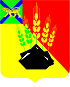 АДМИНИСТРАЦИЯ МИХАЙЛОВСКОГО МУНИЦИПАЛЬНОГО РАЙОНА ПОСТАНОВЛЕНИЕ 
23.11.2022                                            с. Михайловка                                                № 1415-паОб утверждении плана-графика («дорожная карта) подготовки, организации и проведения государственной итоговой аттестации по образовательным программам основного общего и среднего общего образования на территории Михайловского муниципального района в 2022 – 2023 учебном годуВ соответствии с Порядком проведения государственной итоговой аттестации по образовательным программам основного общего образования, утвержденными приказами Министерства просвещения Российской Федерации № 189 и Федеральной службы по надзору в сфере образования и науки от 07.11.2018 № 1513, Порядком проведения государственной итоговой аттестации по образовательным программам среднего общего образования, утвержденными приказами Министерства просвещения Российской Федерации № 190 и Федеральной службы по надзору в сфере образования и науки № 1512 от 07.11.2018, в целях организации качественной подготовки и проведения государственной итоговой аттестации по образовательным программам основного общего и среднего общего образования, повышения её результативности на территории Михайловского муниципального района, администрация Михайловского муниципального районаПОСТАНОВЛЯЕТ:1. Утвердить план-график («дорожная карта) подготовки, организации и проведения государственной итоговой аттестации по образовательным программам основного общего и среднего общего образования на территории Михайловского муниципального района в 2022 – 2023 учебном году (приложение № 1).2. Управлению по вопросам образования администрации Михайловского муниципального района (Чепала А.Ф.) обеспечить выполнение дорожной карты в части своих полномочий.3. Руководителям общеобразовательных учреждений: 3.1. Разработать и утвердить дорожную карту по организации и проведению государственной итоговой аттестации по образовательным программам основного общего и среднего общего образования в 2023 году, используя план, утвержденный данным постановлением.3.2. Организовать своевременное обновление информационных стендов, сайтов общеобразовательных учреждений Михайловского муниципального района по вопросам организации и проведения государственной итоговой аттестации по образовательным программам основного общего и среднего общего образования в 2022 – 2023 учебном году по мере поступления нормативных правовых документов, наглядных и методических материалов.4. Возложить персональную ответственность за качество организации и проведение информационно-разъяснительной работы по вопросам проведения государственной итоговой аттестации по образовательным программам основного общего и среднего общего образования на руководителей общеобразовательных учреждений Михайловского муниципального района.5. Муниципальному казённому учреждению «Управление по организационно-техническому обеспечению деятельности администрации Михайловского муниципального района» (Корж С.Г.) разместить настоящее постановление на официальном сайте администрации Михайловского муниципального района в информационно-коммуникационной сети Интернет.6. Контроль над исполнением настоящего постановления возложить на начальника управления по вопросам образования администрации Михайловского муниципального района Чепала А.Ф.Глава Михайловского муниципального района –Глава администрации района                                                       В.В. АрхиповПриложение № 1УТВЕРЖДЕНАпостановлением администрацииМихайловского муниципального районаот 23.11.2022 № 1415-паДорожная карта по организации и проведению государственной итоговой аттестации по образовательным программам основного общего и среднего общего образования на территории Михайловского муниципального районав 2022 – 2023 учебном году№ п/пОсновные направления деятельностиСрок реализации Ответственные исполнителиАнализ проведения ГИА-9 и ГИА-11 в 2022 годуАнализ проведения ГИА-9 и ГИА-11 в 2022 годуАнализ проведения ГИА-9 и ГИА-11 в 2022 году1.Проведение анализа и подготовка аналитических материалов по итогам проведения единого государственного экзаменаАвгуст – сентябрь  2022 годаУправление по вопросам образования администрации Михайловского муниципального района2.Представление итогов проведения единого государственного экзамена с анализом проблем и постановкой задач на конференциях, совещанияхАвгуст – октябрь 2022 годаУправление по вопросам образования администрации Михайловского муниципального районаМероприятия по повышению качества преподавания учебных предметов в общеобразовательных организацияхМероприятия по повышению качества преподавания учебных предметов в общеобразовательных организацияхМероприятия по повышению качества преподавания учебных предметов в общеобразовательных организациях1.Реализация обучения на основе построения индивидуальной образовательной траектории, выявление и корректировка типичных и индивидуальных затруднений у обучающихсяАвгуст 2022 года, по отдельному плану ООРуководители ОО, учителя предметники2.Организация прохождения курсов повышения квалификации учителей Михайловского муниципального района, работающих в 9-11 классах, по направлениям преподавания учебных предметов, по которым проводится ГИАВ течение учебного года (по отдельному графику ПК ИРО)МКУ «МСО ОУ» Михайловского муниципального района, руководители ОО3.Организация прохождения курсов повышения квалификации учителей Михайловского муниципального района, чьи учащиеся показали низкие результаты ЕГЭ в 2022 году В течение учебного года (по отдельному графику ПК ИРО)МКУ «МСО ОУ» Михайловского муниципального района, руководители ОО4.Проведение тренировочных (репетиционных) экзаменов по обязательным предметам (русский язык и математика)В течение учебного годаРуководители ОО5.Проведение тренировочных (репетиционных) экзаменов по предметам по выборуВ течение учебного годаРуководители ОО6.Проведение мониторинга качества образования в форме проверочных работ (ВПР, диагностических работ для 10-классников, НИКО)В течение учебного годаУправление по вопросам образования администрации Михайловского муниципального районаНормативно-правовое обеспечение ГИА-9 и ГИА-11Нормативно-правовое обеспечение ГИА-9 и ГИА-11Нормативно-правовое обеспечение ГИА-9 и ГИА-111.Разработка и утверждение планов-графиков подготовки к сдаче государственной итоговой аттестации по общеобразовательным программам основного общего и среднего общего образования в общеобразовательных организациях в 2023 годуОктябрь – ноябрь 2022 годаРуководители ОО2.Подготовка нормативных правовых актов муниципального уровня по организации и проведению ГИА в 2023 году на территории Михайловского муниципального районаВ течение учебного годаУправление по вопросам образования администрации Михайловского муниципального района3.Методические и информационные письма:- по организации и проведению ГВЭ;- по организации и проведению ЕГЭ;- по организации и проведению ОГЭ;- по организации проведения ГИА для участников с ОВЗ;- по информированности общественности;- об организации и проведении совещаний с руководителями образовательных организаций по вопросам проведения ГИА;- об организации и проведении родительских собраний по вопросам проведения ГИА;- об организации «горячих линий» по вопросам ГИА;- о межведомственном взаимодействии в рамках подготовки к ГИА;- о формировании ФИС и РИС;- по организации работы по психологической подготовке обучающихся к прохождению ГИАВ течение учебного годаУправление по вопросам образования администрации Михайловского муниципального районаОбучение лиц, привлекаемых к проведению ГИАОбучение лиц, привлекаемых к проведению ГИАОбучение лиц, привлекаемых к проведению ГИА1.Участие в региональных совещаниях, научно-методических конференциях по вопросам проведения ГИАВ течение учебного годаУправление по вопросам образования администрации Михайловского муниципального района2.Направление на обучение в ПКИРО педагогов (члены предметных комиссий, конфликтных комиссий, члены ГЭК, руководители ППЭ, организаторы ППЭ, технические специалисты, общественных наблюдателей и др.), задействованных в организации и проведении ГИА с последующим тестированиемПо отдельному графикуУправление по вопросам образования администрации Михайловского муниципального района, МКУ «МСО ОУ» Михайловского муниципального района3.Организация обучающих семинаров для следующих категорий работников, участвующих в государственной итоговой аттестации по образовательным программам основного общего образования:- членов ГЭК;- руководителей ППЭ;- организаторов ППЭ;- технических специалистов ППЭ;- членов предметных комиссий;- членов конфликтной комиссииАпрель – май 2023 годаУправление по вопросам образования администрации Михайловского муниципального района, МКУ «МСО ОУ» Михайловского муниципального района, руководители ОООрганизационное сопровождение ГИА-9 и ГИА-11Организационное сопровождение ГИА-9 и ГИА-11Организационное сопровождение ГИА-9 и ГИА-111.Организация и подготовка к проведению ГИА-9 и ГИА-11 в дополнительный период:- сбор заявлений для участия в ГИА (выпускники 11 классов); - проведение ГИА по расписанию Минобрнауки РФАвгуст, сентябрь 2022 годаУправление по вопросам образования администрации Михайловского муниципального района2.Сбор предварительной информации о планируемом количестве участников ГИА в 2023 году из числа:- выпускников образовательных организаций 2022-2023 учебного года;-обучающихся и выпускников учреждений среднего профессионального образования;-выпускников прошлых лет;-лиц, не прошедших ГИА в 2022 году;-лиц с ограниченными возможностями здоровья, инвалидов и детей-инвалидовОктябрь 2022 годаУправление по вопросам образования администрации Михайловского муниципального района, руководители ОО3.Внесение сведений в РИС и ФИС в соответствии с графиком ФЦТ:- руководителей ППЭ, организаторов, технических специалистов;- об образовательных организациях, выпускниках текущего года;- об аудиторном фонде;- о форме ГИА, сведений об участниках ГИА с указанием перечня предметов, выбранных для сдачи ГИА;- о работниках ППЭ с указанием реквизита акта ОИВПо графику ФЦТ, РЦОИУправление по вопросам образования администрации Михайловского муниципального района, МКУ «МСО ОУ» Михайловского муниципального района4.Организация и проведение итогового сочинения (изложения)  По расписанию, утвержденному Минобрнауки РоссииУправление по вопросам образования администрации Михайловского муниципального района, руководители ОО5.Организация и проведение итогового собеседования по русскому языкуПо расписанию, утвержденному Минобрнауки РоссииУправление по вопросам образования администрации Михайловского муниципального района, руководители ОО6.Создание условий в ППЭ для лиц с ограниченными возможностями здоровья, детей инвалидов и инвалидовВ течение всего периода ГИАУправление по вопросам образования администрации Михайловского муниципального района, руководители ОО7.Участие в апробацияхПо графику Минобрнауки РоссииУправление по вопросам образования администрации Михайловского муниципального района, руководители ОО8.Формирование списочных составов лиц, привлекаемых к проведению ГИА, передача списков в министерство образования Приморского края, внесение данных в РБД:- членов ГЭК;- руководителей ППЭ;- организаторов ППЭ;- технических специалистов ППЭ;- членов предметных комиссий;- членов конфликтной комиссииДо 20 декабря 2022Февраль 2023 годаУправление по вопросам образования администрации Михайловского муниципального района, руководители ОО9.Обеспечение готовности ППЭ для проведения ЕГЭ, ОГЭ, ГВЭМарт – май 2023 годаУправление по вопросам образования администрации Михайловского муниципального района, МКУ «МСО ОУ» Михайловского муниципального района, руководители ОО10.Обновление электронных подписей членов ГЭК До 1 мая 2023 годаУправление по вопросам образования администрации Михайловского муниципального района11.Обеспечение межведомственного взаимодействия с ОМВД России по Михайловскому району, учреждением здравоохранения КГБУЗ «Михайловская ЦРБ», отделом «Ростелеком», средствами массовой информацииВ течение учебного годаУправление по вопросам образования администрации Михайловского муниципального района12.Подготовка кандидатов от Михайловского муниципального района для аккредитации граждан в качестве общественных наблюдателей, организация работы общественных наблюдателейВ соответствии с нормативными правовыми документами Минобрнауки РоссииУправление по вопросам образования администрации Михайловского муниципального района 13.Проведение тренировочных (репетиционных) экзаменов по обязательным предметам (русский язык и математика)В течение учебного годаРуководители ОО14.Проведение тренировочных (репетиционных) экзаменов по предметам по выборуВ течение учебного годаРуководители ОО15.Организация и проведение ГИА выпускников 9,11 классов по учебным предметам в 2023 году:- сбор заявлений;- проведение ГИА по расписанию, утвержденному приказом Минобрнауки РоссииЯнварь – сентябрь 2023Управление по вопросам образования администрации Михайловского муниципального района, МКУ «МСО ОУ» Михайловского муниципального района, руководители ООМероприятия по информационному сопровождению ГИАМероприятия по информационному сопровождению ГИАМероприятия по информационному сопровождению ГИА1.Организация работы по информированию общественности Михайловского муниципального района, участников ГИА, их родителей (законных представителей) по вопросам организации и проведения ГИА-9 и ГИА-11:- размещение информации на официальном сайте управления образования администрации Михайловского муниципального района;- организация проведения районных родительских собраний; - участие в работе выездных «горячих» линий;- организация работы телефонов «горячей линии»;- направление информационных писем в ОУ;- организация и проведение совещаний на муниципальном уровне;- оформление информационных стендов в ОО;- публикация информационных статей в районной газете «Вперед»В течение учебного годаУправление по вопросам образования администрации Михайловского муниципального района, МКУ «МСО ОУ» Михайловского муниципального района, руководители ОО2.Организация психологического сопровождения родителей (законных представителей) и участников ГИА-9 и ГИА-11, учителей-предметников.В течение учебного годаРуководители ОО3.Работа с участниками ГИА-9 и ГИА-11 и их родителями (законными представителями) по разъяснению вопросов проведения ГИА-9 и ГИА -11:-организация и проведение «Единого родительского собрания» по вопросам подготовки к проведению ГИА;-организация и проведение тематических акций «ЕГЭ из года в год», «ЕГЭ - выбор будущего», «Я сдам ЕГЭ!»Апрель – май 2023 годаУправление по вопросам образования администрации Михайловского муниципального района, МКУ «МСО ОУ» Михайловского муниципального района, руководители ОООбеспечение информационной безопасностиОбеспечение информационной безопасностиОбеспечение информационной безопасности1.Организация условий конфиденциальности на муниципальном уровне:- при хранении экзаменационных материалов- при передаче и доставке экзаменационных материаловМай, июнь, сентябрь 2023 годаУправление по вопросам образования администрации Михайловского муниципального района Контроль за организацией и проведением ГИА-9 и ГИА-11Контроль за организацией и проведением ГИА-9 и ГИА-11Контроль за организацией и проведением ГИА-9 и ГИА-111.Контроль за организацией и проведением информационно-разъяснительной работы по вопросам подготовки и проведения ГИА с его участниками и лицами, привлекаемыми к проведению ГИА:- осуществление ежемесячного размещения информации по вопросам подготовки и проведения ГИА в муниципальных СМИ;- организация контроля за оформлением информационных стендов в ОО по вопросам проведения ЕГЭ, ОГЭ, ГВЭ;- контроль за своевременным размещением соответствующей информации на сайтах ОО;- анкетирование выпускников и родителей;- посещение уроков учителей-предметников, работающих в 9,11 классах с целью изучения состояния работы по подготовке к ГИА, оказания методической помощи. В течение учебного годаУправление по вопросам образования администрации Михайловского муниципального района, МКУ «МСО ОУ» Михайловского муниципального района, руководители МО2.Осуществление контроля за ходом подготовки и проведением ГИА в общеобразовательных организациях ММР:-мониторинг готовности ППЭ;-мониторинг организации обучения всех лиц, задействованных в проведении ГИА;-мониторинг школьной нормативно-правовой базы, регламентирующей проведение ГИА;-осуществление контроля за порядком проведения ГИА в ППЭВесь периодУправление по вопросам образования администрации Михайловского муниципального района, МКУ «МСО ОУ» Михайловского муниципального района, руководители МО